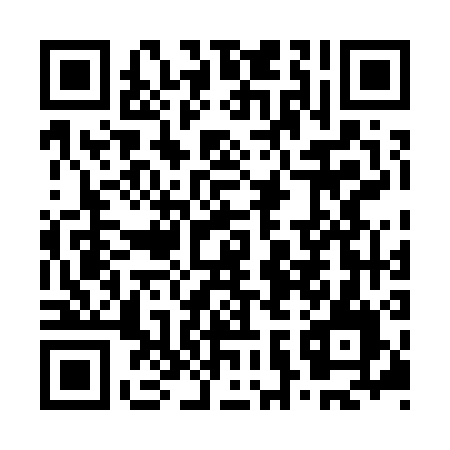 Ramadan times for Geoje, South KoreaMon 11 Mar 2024 - Wed 10 Apr 2024High Latitude Method: NonePrayer Calculation Method: Muslim World LeagueAsar Calculation Method: ShafiPrayer times provided by https://www.salahtimes.comDateDayFajrSuhurSunriseDhuhrAsrIftarMaghribIsha11Mon5:185:186:4212:353:576:306:307:4912Tue5:165:166:4012:353:576:316:317:5013Wed5:155:156:3912:353:586:326:327:5114Thu5:145:146:3812:353:586:326:327:5115Fri5:125:126:3612:343:586:336:337:5216Sat5:115:116:3512:343:596:346:347:5317Sun5:095:096:3312:343:596:356:357:5418Mon5:085:086:3212:343:596:366:367:5519Tue5:065:066:3112:334:006:366:367:5620Wed5:055:056:2912:334:006:376:377:5721Thu5:035:036:2812:334:006:386:387:5822Fri5:025:026:2612:324:016:396:397:5823Sat5:005:006:2512:324:016:406:407:5924Sun4:594:596:2412:324:016:406:408:0025Mon4:574:576:2212:314:016:416:418:0126Tue4:564:566:2112:314:026:426:428:0227Wed4:544:546:1912:314:026:436:438:0328Thu4:534:536:1812:314:026:446:448:0429Fri4:514:516:1712:304:026:446:448:0530Sat4:504:506:1512:304:036:456:458:0631Sun4:484:486:1412:304:036:466:468:071Mon4:474:476:1212:294:036:476:478:082Tue4:454:456:1112:294:036:486:488:093Wed4:434:436:1012:294:036:486:488:104Thu4:424:426:0812:284:036:496:498:115Fri4:404:406:0712:284:046:506:508:116Sat4:394:396:0612:284:046:516:518:127Sun4:374:376:0412:284:046:526:528:138Mon4:364:366:0312:274:046:526:528:149Tue4:344:346:0212:274:046:536:538:1510Wed4:334:336:0012:274:046:546:548:16